 ELI Online Event | eXtended Reality (XR): How AR, VR, and MR Are Extending Learning Opportunities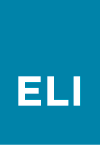 Local Event Evaluation TemplateYou may use this template or parts of it to develop an evaluation for your local event. Be sure to modify the text in brackets to reflect the event and your campus needs. Date: Name: Email: Event: Today’s event was intended to provide an opportunity for participants to interact with each other, to share and generate ideas about active learning classrooms. Please tell us how you would rate the following:For any of the items above that you rated less than "satisfied," please comment:Of the topics and learning experiences that we covered today, which were most useful to you?Briefly describe some ways that you might consider using [insert topic, tool, strategies or other content here] that we learned about today. In what specific ways might [insert your unit’s name here] directly support your interests in the area of [insert topic areas] in the future?Please suggest other topics you might find interesting in the future: Additional comments: 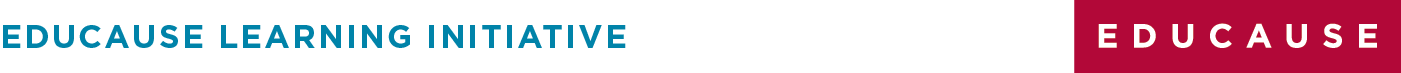 Not at all satisfiedSomewhat unsatisfiedSomewhat satisfiedVery satisfiedNot applicableMeeting formatLength of programTime of dayContentPresentations Workshop materials